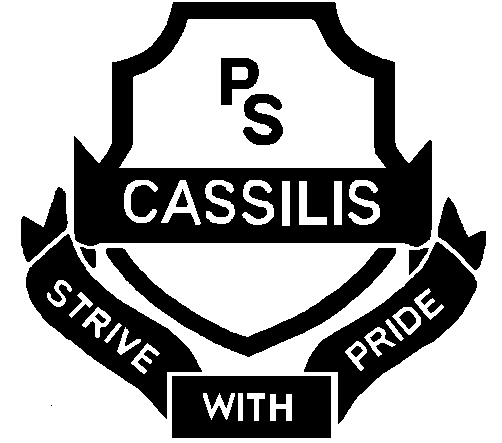 Coolah Road                                    Ph:  (02) 63761009CASSILIS 2329                                Fax: (02) 63761005Email address: cassilis-p.school@det.nsw.edu.au19 November 2014Dear Parents / CaregiversAs you are aware the Year 6 students will be holding a Mini Fair Fundraiser on Tuesday 25 November 2014 on school grounds between 11:00am and 1:00pm.We are asking for support from all of our school families (not only Year 6).  Some suggestions on ways to show your support for the Mini Fair are contributing to the Cake stall by cooking cakes, slices, biscuits, sweets etc.  It is a requirement that all homemade food sold on any stalls are labelled with the ingredients.  We will also be holding a white elephant stall, so any high quality donations will be gladly accepted.To make the day a success we need people to come along.  Please join us on the day and bring family and friends with you to join in the fun.RegardsJeanette GrinhamRELIEVING PRINCIPALCoolah Road                                    Ph:  (02) 63761009CASSILIS 2329                                Fax: (02) 63761005Email address: cassilis-p.school@det.nsw.edu.au19 November 2014Dear Parents / CaregiversAs you are aware the Year 6 students will be holding a Mini Fair Fundraiser on Tuesday 25 November 2014 on school grounds between 11:00am and 1:00pm.We are asking for support from all of our school families (not only Year 6).  Some suggestions on ways to show your support for the Mini Fair are contributing to the Cake stall by cooking cakes, slices, biscuits, sweets etc.  It is a requirement that all homemade food sold on any stalls are labelled with the ingredients.  We will also be holding a white elephant stall, so any high quality donations will be gladly accepted.To make the day a success we need people to come along.  Please join us on the day and bring family and friends with you to join in the fun.RegardsJeanette GrinhamRELIEVING PRINCIPAL